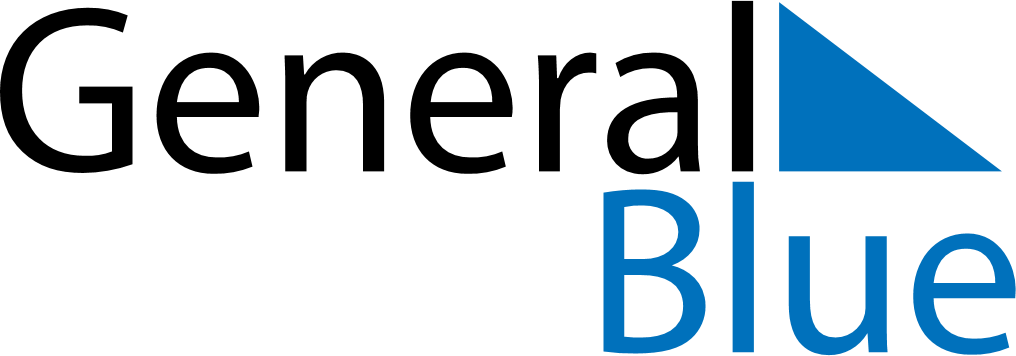 February 1896February 1896February 1896February 1896February 1896SundayMondayTuesdayWednesdayThursdayFridaySaturday1234567891011121314151617181920212223242526272829